……………………………….………………………………. LİSESİ COĞRAFYA 12.SINIF DERS PLANIBÖLÜM IBÖLÜM IBÖLÜM IBÖLÜM IDersin AdıCoğrafyaTarih6-10/02/2023Sınıf12Süre4 ders saatiÖğrenme alanı12.2. BEŞERÎ SİSTEMLER12.2. BEŞERÎ SİSTEMLER12.2. BEŞERÎ SİSTEMLERKonuTÜRKİYE’NİN KÜLTÜREL MİRASITÜRKİYE’NİN KÜLTÜREL MİRASITÜRKİYE’NİN KÜLTÜREL MİRASI  BÖLÜM IIKazanım ve açıklamalar12.2.14. Türkiye'deki doğal ve kültürel sembollerin mekânla ilişkisini açıklar.12.2.14. Türkiye'deki doğal ve kültürel sembollerin mekânla ilişkisini açıklar.12.2.14. Türkiye'deki doğal ve kültürel sembollerin mekânla ilişkisini açıklar.Coğrafi Beceriler ve Değerler Vatanseverlik, Arazide çalışma, Coğrafi gözlemVatanseverlik, Arazide çalışma, Coğrafi gözlemVatanseverlik, Arazide çalışma, Coğrafi gözlemYöntem ve TekniklerDüz anlatım, soru-cevap, problem çözme, örnek olay, beyin fırtınası, kavram haritasıDüz anlatım, soru-cevap, problem çözme, örnek olay, beyin fırtınası, kavram haritasıDüz anlatım, soru-cevap, problem çözme, örnek olay, beyin fırtınası, kavram haritasıKullanılan Araç-GereçlerDers kitabı, harita, yazı tahtası, etkileşimli tahta, slayt, internet, fotoğraf, video, belgeselDers kitabı, harita, yazı tahtası, etkileşimli tahta, slayt, internet, fotoğraf, video, belgeselDers kitabı, harita, yazı tahtası, etkileşimli tahta, slayt, internet, fotoğraf, video, belgeselBÖLÜM III                                                           BÖLÜM III                                                           BÖLÜM III                                                           BÖLÜM III                                                           Öğrenme-Öğretme SüreciÖğrenme-Öğretme SüreciÖğrenme-Öğretme SüreciÖğrenme-Öğretme SüreciTÜRKİYE’DEKİ DOĞAL VE KÜLTÜREL SEMBOLLERİN MEKÂN İLİŞKİSİBir mekâna ait doğal ve kültürel özellikler o mekânın tanınmasında büyük bir role sahiptir. Çanakkale ve İstanbul boğazları denince Türkiye’nin, fiyort denince Norveç’in, Pisa Kulesi denince İtalya’nın akla gelmesi bu mekânlar için bir sembol hâline gelen doğal veya kültürel yapıların insanlarda oluşturduğu algının bir sonucudur. Türkiye’de bulunduğu alan için bir sembol hâlini almış pek çok mekân bulunur.Türkiye’deki Doğal Sembollerin Mekânla İlişkisiAnadolu, doğal güzelliklerin son derece çeşitli olduğu bir coğrafyada yer alır. Ülkemizin çeşitli alanlarında bulunan şelaleler, kaplıcalar, göller ve diğer yer şekilleri yer aldıkları il ile özdeşleşmiştir. Peribacaları, Nevşehir’in ününün ülke sınırları dışına çıkmasını sağlamış doğal bir oluşumdur. Bu bölgenin insanlar tarafından tanınması ve ziyaret edilmesinde dünyada nadir rastlanan coğrafi bir oluşum olan peribacalarının etkisi büyüktür.Volkanik bir dağ olan Erciyes Dağı, Kayseri ilinin popülerliğini artıran önemli bir doğal semboldür. Her yıl yüzlerce turiste ev sahipliği yapan Erciyes Dağı, aynı zamanda Kayseri’nin diğer kültürel özelliklerinin tanınmasında da büyük role sahiptir. Bolu’ya bağlı Yedigöller, tabiat güzelliğiyle ön plana çıkmaktadır. Bolu için doğal bir sembol olan yedigöller yörenin tanınması ve ekonomik girdisi için önemli bir katma değerdir. Karstik bir oluşum olan Pamukkale Travertenleri, Denizli ili için doğal bir semboldür ve bu ilin ekonomik kalkınmasında turizmi ön plana çıkaran önemli bir lokomotiftir. Türkiye’deki şelaleler de doğal semboller arasında gösterilebilir. Manavgat, Kurşunlu ve Düden şelalesi Antalya; Muradiye Şelalesi Van için doğal semboldür.Türkiye’deki Kültürel Sembollerin Mekânla İlişkisiTürkiye, tarihî ve kültürel güzellikleriyle adeta bir açık hava müzesi konumundadır. Anadolu toprakları coğrafi konumu nedeniyle geçmiş çağlardan bu yana pek çok medeniyetin buluşma, kurulma ve gelişme sahası olmuştur. Bu nedenle birçok mimari yapı, sözlü ve yazılı eser günümüz toplumlarına miras kalmıştır. Bu eserlerden bazıları, yer aldıkları şehirler için bir sembol niteliğindedir.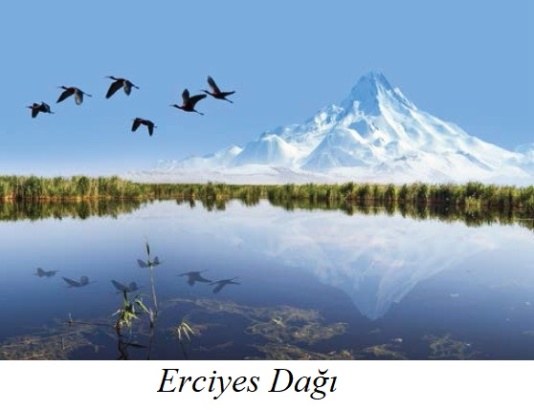 Ayasofya Camii, Süleymaniye Camii, Ortaköy Camii, Kız Kulesi ve Topkapı Sarayı gibi tarihî yapılar İstanbul’un bir kültür şehri olarak tanınmasında ve markalaşmasında büyük bir öneme sahiptir. Sümela Manastırı, kemençe, çay ve hamsi denince Trabzon ili akla gelir. Trabzon için bu değerler, önemli bir kültürel sembol olup her yıl yüzlerce ziyaretçi bu değerlerler için Trabzon’u ziyaret etmektedir. Adıyaman’da bulunan 2.150 metre yüksekliğe sahip Nemrut Dağı, Komagene Kralı tarafından yapılmış olan anıtsal heykeller ile tanınır. Adıyaman için kültürel bir değer niteliğindeki Nemrut Dağı, özellikle gün doğumunu ve gün batımını izlemek için gelen turistler tarafından ziyaret edilir. Evleri ve telkâri sanatı ile ön plana çıkan Mardin, kültürel güzelliklerin harmanlanması ve bu alanda âdeta bir marka özelliği göstermesi ile dünyaca tanınan bir şehirdir.Türkiye’nin Kültürel MirasıUluslararası önem taşıyan, bu nedenle takdire ve korunmaya değer doğal oluşumlara, anıtlara ve sitlere dünya mirası denilmektedir. Türkiye, sahip olduğu tarihsel ve doğal mirasa sahip çıkmış ve bu mirası gelecek kuşaklara aktarmak için önemli çalışmalar yürütmüştür. Bu çalışmaların bazılarında UNESCO ile iş birliği yapılmıştır. Dünyadaki kültürel miraslar ile ilgili çalışmaları yürüten UNESCO tarafından yapılan sınıflandırmaya göre kültürel miraslar, somut ve somut olmayan kültürel miraslar olarak ikiye ayrılmıştır.Somut Kültürel MirasGelecek nesillere aktarım için korunması gereken tarihî yapı, mekân ve anıtlara somut kültürel miras denir. Arkeolojik, mimari ve teknolojik eserler somut kültürel mirasın bir parçasıdır ve günümüzde genelde müzeler vasıtasıyla sergilenir.Somut Olmayan Kültürel MirasSomut olmayan kültürel miras; toplumların ve bireylerin kültürlerinin bir parçası olarak adlandırdıkları gelenek ve görenekler, anlatılar, bilgi ve becerilerle beraber bu değerlerle ilgili her türlü araç gereç ile kültürel mekânlar olarak tanımlanır. Somut olmayan kültürel miras denince halk hikâyeleri, destanlar, masal ve fıkralar gibi sözlü anlatımlar; Karagöz, kukla, halk tiyatrosu gibi gösteri sanatları; kına gecesi, nişan, düğün, nevruz gibi ritüel ve kutlamalar; dokumacılık, telkâri, nazar boncuğu, sedef kakma gibi el sanatları; yöresel yemekler, halk hekimliği, halk meteorolojisi gibi uygulamalar akla gelebilir.Türkiye’nin UNESCO Kültür Mirasları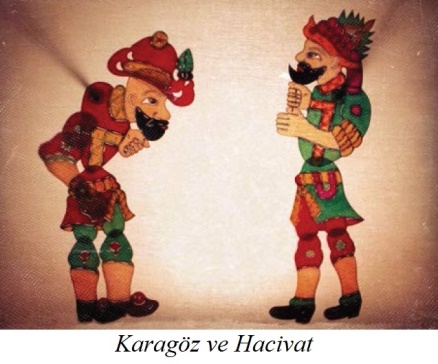 UNESCO’nun amaçları arasında dünyada tüm insanlara ait kabul edilen, evrensel nitelikteki doğal ve kültürel varlıkları belirleyip dünyaya tanıtmak, eski özelliklerini yitirmiş veya yok olmuş doğal ve kültürel değerlerin tüm insanlar tarafından korunması ve yaşatılması için bir bilinç oluşturmak yer alır. Ülkemizin zengin tarihi ve kültürel birikimine bağlı olarak bugüne kadar UNESCO Dünya Mirası Listesi’nde ülkemizden 19 adet kültürel varlık yer almıştır.1. Divriği Ulu Camii ve Darüşşifası (Sivas) 1985 2. İstanbul'un Tarihi Alanları (İstanbul) 1985 3. Göreme Millî Parkı ve Kapadokya (Nevşehir) 1985 (Karma Miras Alanı) 4. Hattuşa: Hitit Başkenti (Çorum) 1986 5. Nemrut Dağı (Adıyaman) 1987 6. Hieropolis-Pamukkale (Denizli) 1988 (Karma Miras Alanı) 7. Xanthos-Letoon (Antalya-Muğla) 1988 8. Safranbolu Şehri (Karabük) 1994 9. Truva Arkeolojik Alanı (Çanakkale) 1998 10. Edirne Selimiye Camii ve Külliyesi (Edirne) 2011 11. Çatalhöyük Neolitik Alanı (Konya) 2012 12. Bursa ve Cumalıkızık: Osmanlı İmparatorluğunun Doğuşu (Bursa) 2014 13. Bergama Çok Katmanlı Kültürel Peyzaj Alanı (İzmir) 2014 14. Diyarbakır Kalesi ve Hevsel Bahçeleri Kültürel Peyzajı (Diyarbakır) 2015 15. Efes (İzmir) 2015 16. Ani Arkeolojik Alanı (Kars) 2016 17. Aphrodisias (Aydın) 2017 18. Göbekli Tepe (Şanlıurfa) 201819. Arslantepe Höyüğü (Malatya) 2021COĞRAFİ İŞARETLERCoğrafi işaretler herhangi bir ülke, bölge ya da yöre gibi alanlara has ürünlerin yerelliğini koruyabilmek adına alınan yasal tedbirlerdir. Coğrafi işaretleme 1995 yılından bu yana Türk Patent Enstitüsü tarafından gerçekleştirilir. Türkiye, coğrafi konumu ve kültürel özellikleri ile çok büyük bir coğrafi işaret potansiyeline sahiptir. Günümüzde tescillenmiş 315 coğrafi işaret bulunurken yaklaşık 400 tane başvuru aşamasında olan coğrafi işaret vardır.Coğrafi işaret kapsamına alınmış bir ürünün mutlaka en az bir özelliğinin sınırları belirlenmiş bir alandan alınmış olması gerekir. Böylece sahip olduğu alanın adıyla anılan ürünün markalaşması kolaylaşır. Coğrafi işaretleme sayesinde ürün ve üretici korunarak, millî değerleri temsil eden sembol ürünler gelecek nesillere aktarılır. Ayrıca kırsal kesimin kalkınması sağlanarak maddi ve manevi katma değer artar. Coğrafi işaretlere örnek olarak Afyon kaymağı, Antep baklavası, Bünyan el halısı, Edremit zeytinyağı, Ege pamuğu, Eskişehir lüle taşı, Gemlik zeytini, Hatay ipeği, Kütahya çinisi, Mersin tantunisi, Ödemiş patatesi verilebilir. Coğrafi işaret uygulaması menşe adı ve mahreç işareti olarak ikiye ayrılır.Menşe Adı: Tüm özellikleri belli bir yere ait olan ve o yer dışında başka bir yerde bulunmayan ürünlerdir. Örneğin Eskişehir’de çıkarılan lüle taşı Türkiye’de sadece Eskişehir’in bazı ilçelerinde yer alır. Bu ürünün Eskişehir dışında herhangi bir yerde üretimi söz konusu değildir. Bu özelliğinden dolayı lüle taşı, menşe işareti ile tescillenmiş bir üründür.Mahreç İşareti: Üretimi ve işlenmesi gibi süreçlerden en az birinin sınırları belirlenmiş bir alanda gerçekleştirildiği ürünlerdir. Mahreç işaretinde ürün, menşe işareti kadar mekâna bağlı olmamakla birlikte ürünün imali esnasında en az bir malzemenin belirlenen bölgeden temin edilmesi gerekir. İnegöl köfte, coğrafi işaretler kapsamında bölge olarak “Türkiye geneli”nde kayıtlara geçmiştir. Buna göre İnegöl köftesinin, Türkiye’nin her yerinde “İnegöl köfte” olarak etiketlenmesi zorunludur. Menşe ve mahreç işareti için en önemli özellik, tescillenen ürünün en az bir özelliğinin söz konusu mekânı ve o mekândaki kültürü temsil etmesidir. Böylece ürün, ülke çapında tanınmasının yanı sıra dünya pazarlarında da rakipsiz olarak piyasaya sürülür.Geleneksel Ürün Adı: Menşe adı ve mahreç işareti kapsamına girmeyen ürünler geleneksel ürün adı kapsamına girer. Bir ürünün geleneksel ürün adı sınıflamasında olması için o ürünü tarif eden adların ilgili piyasada en az otuz yıl boyunca kullanılması gerekir. Geleneksel ürünlerin geleneksel metotlarla ve ham maddelerle üretilmesi gerekir. Lokum, pastırma ve baklava gibi ürünler bu tür ürünlere örnektir.Coğrafi İşaretler• Tüketici haklarının korunmasını• Ürünün gerçek üreticilerinin haklarının korunmasını• Taklit ürünlerin engellenmesini• Tarihsel ve kültürel değerlerin korunup dünyaya tanıtılmasını• Bölgesel kalkınmayı• İhracat gelirlerinin artmasını sağlar.TÜRKİYE’DEKİ DOĞAL VE KÜLTÜREL SEMBOLLERİN MEKÂN İLİŞKİSİBir mekâna ait doğal ve kültürel özellikler o mekânın tanınmasında büyük bir role sahiptir. Çanakkale ve İstanbul boğazları denince Türkiye’nin, fiyort denince Norveç’in, Pisa Kulesi denince İtalya’nın akla gelmesi bu mekânlar için bir sembol hâline gelen doğal veya kültürel yapıların insanlarda oluşturduğu algının bir sonucudur. Türkiye’de bulunduğu alan için bir sembol hâlini almış pek çok mekân bulunur.Türkiye’deki Doğal Sembollerin Mekânla İlişkisiAnadolu, doğal güzelliklerin son derece çeşitli olduğu bir coğrafyada yer alır. Ülkemizin çeşitli alanlarında bulunan şelaleler, kaplıcalar, göller ve diğer yer şekilleri yer aldıkları il ile özdeşleşmiştir. Peribacaları, Nevşehir’in ününün ülke sınırları dışına çıkmasını sağlamış doğal bir oluşumdur. Bu bölgenin insanlar tarafından tanınması ve ziyaret edilmesinde dünyada nadir rastlanan coğrafi bir oluşum olan peribacalarının etkisi büyüktür.Volkanik bir dağ olan Erciyes Dağı, Kayseri ilinin popülerliğini artıran önemli bir doğal semboldür. Her yıl yüzlerce turiste ev sahipliği yapan Erciyes Dağı, aynı zamanda Kayseri’nin diğer kültürel özelliklerinin tanınmasında da büyük role sahiptir. Bolu’ya bağlı Yedigöller, tabiat güzelliğiyle ön plana çıkmaktadır. Bolu için doğal bir sembol olan yedigöller yörenin tanınması ve ekonomik girdisi için önemli bir katma değerdir. Karstik bir oluşum olan Pamukkale Travertenleri, Denizli ili için doğal bir semboldür ve bu ilin ekonomik kalkınmasında turizmi ön plana çıkaran önemli bir lokomotiftir. Türkiye’deki şelaleler de doğal semboller arasında gösterilebilir. Manavgat, Kurşunlu ve Düden şelalesi Antalya; Muradiye Şelalesi Van için doğal semboldür.Türkiye’deki Kültürel Sembollerin Mekânla İlişkisiTürkiye, tarihî ve kültürel güzellikleriyle adeta bir açık hava müzesi konumundadır. Anadolu toprakları coğrafi konumu nedeniyle geçmiş çağlardan bu yana pek çok medeniyetin buluşma, kurulma ve gelişme sahası olmuştur. Bu nedenle birçok mimari yapı, sözlü ve yazılı eser günümüz toplumlarına miras kalmıştır. Bu eserlerden bazıları, yer aldıkları şehirler için bir sembol niteliğindedir.Ayasofya Camii, Süleymaniye Camii, Ortaköy Camii, Kız Kulesi ve Topkapı Sarayı gibi tarihî yapılar İstanbul’un bir kültür şehri olarak tanınmasında ve markalaşmasında büyük bir öneme sahiptir. Sümela Manastırı, kemençe, çay ve hamsi denince Trabzon ili akla gelir. Trabzon için bu değerler, önemli bir kültürel sembol olup her yıl yüzlerce ziyaretçi bu değerlerler için Trabzon’u ziyaret etmektedir. Adıyaman’da bulunan 2.150 metre yüksekliğe sahip Nemrut Dağı, Komagene Kralı tarafından yapılmış olan anıtsal heykeller ile tanınır. Adıyaman için kültürel bir değer niteliğindeki Nemrut Dağı, özellikle gün doğumunu ve gün batımını izlemek için gelen turistler tarafından ziyaret edilir. Evleri ve telkâri sanatı ile ön plana çıkan Mardin, kültürel güzelliklerin harmanlanması ve bu alanda âdeta bir marka özelliği göstermesi ile dünyaca tanınan bir şehirdir.Türkiye’nin Kültürel MirasıUluslararası önem taşıyan, bu nedenle takdire ve korunmaya değer doğal oluşumlara, anıtlara ve sitlere dünya mirası denilmektedir. Türkiye, sahip olduğu tarihsel ve doğal mirasa sahip çıkmış ve bu mirası gelecek kuşaklara aktarmak için önemli çalışmalar yürütmüştür. Bu çalışmaların bazılarında UNESCO ile iş birliği yapılmıştır. Dünyadaki kültürel miraslar ile ilgili çalışmaları yürüten UNESCO tarafından yapılan sınıflandırmaya göre kültürel miraslar, somut ve somut olmayan kültürel miraslar olarak ikiye ayrılmıştır.Somut Kültürel MirasGelecek nesillere aktarım için korunması gereken tarihî yapı, mekân ve anıtlara somut kültürel miras denir. Arkeolojik, mimari ve teknolojik eserler somut kültürel mirasın bir parçasıdır ve günümüzde genelde müzeler vasıtasıyla sergilenir.Somut Olmayan Kültürel MirasSomut olmayan kültürel miras; toplumların ve bireylerin kültürlerinin bir parçası olarak adlandırdıkları gelenek ve görenekler, anlatılar, bilgi ve becerilerle beraber bu değerlerle ilgili her türlü araç gereç ile kültürel mekânlar olarak tanımlanır. Somut olmayan kültürel miras denince halk hikâyeleri, destanlar, masal ve fıkralar gibi sözlü anlatımlar; Karagöz, kukla, halk tiyatrosu gibi gösteri sanatları; kına gecesi, nişan, düğün, nevruz gibi ritüel ve kutlamalar; dokumacılık, telkâri, nazar boncuğu, sedef kakma gibi el sanatları; yöresel yemekler, halk hekimliği, halk meteorolojisi gibi uygulamalar akla gelebilir.Türkiye’nin UNESCO Kültür MiraslarıUNESCO’nun amaçları arasında dünyada tüm insanlara ait kabul edilen, evrensel nitelikteki doğal ve kültürel varlıkları belirleyip dünyaya tanıtmak, eski özelliklerini yitirmiş veya yok olmuş doğal ve kültürel değerlerin tüm insanlar tarafından korunması ve yaşatılması için bir bilinç oluşturmak yer alır. Ülkemizin zengin tarihi ve kültürel birikimine bağlı olarak bugüne kadar UNESCO Dünya Mirası Listesi’nde ülkemizden 19 adet kültürel varlık yer almıştır.1. Divriği Ulu Camii ve Darüşşifası (Sivas) 1985 2. İstanbul'un Tarihi Alanları (İstanbul) 1985 3. Göreme Millî Parkı ve Kapadokya (Nevşehir) 1985 (Karma Miras Alanı) 4. Hattuşa: Hitit Başkenti (Çorum) 1986 5. Nemrut Dağı (Adıyaman) 1987 6. Hieropolis-Pamukkale (Denizli) 1988 (Karma Miras Alanı) 7. Xanthos-Letoon (Antalya-Muğla) 1988 8. Safranbolu Şehri (Karabük) 1994 9. Truva Arkeolojik Alanı (Çanakkale) 1998 10. Edirne Selimiye Camii ve Külliyesi (Edirne) 2011 11. Çatalhöyük Neolitik Alanı (Konya) 2012 12. Bursa ve Cumalıkızık: Osmanlı İmparatorluğunun Doğuşu (Bursa) 2014 13. Bergama Çok Katmanlı Kültürel Peyzaj Alanı (İzmir) 2014 14. Diyarbakır Kalesi ve Hevsel Bahçeleri Kültürel Peyzajı (Diyarbakır) 2015 15. Efes (İzmir) 2015 16. Ani Arkeolojik Alanı (Kars) 2016 17. Aphrodisias (Aydın) 2017 18. Göbekli Tepe (Şanlıurfa) 201819. Arslantepe Höyüğü (Malatya) 2021COĞRAFİ İŞARETLERCoğrafi işaretler herhangi bir ülke, bölge ya da yöre gibi alanlara has ürünlerin yerelliğini koruyabilmek adına alınan yasal tedbirlerdir. Coğrafi işaretleme 1995 yılından bu yana Türk Patent Enstitüsü tarafından gerçekleştirilir. Türkiye, coğrafi konumu ve kültürel özellikleri ile çok büyük bir coğrafi işaret potansiyeline sahiptir. Günümüzde tescillenmiş 315 coğrafi işaret bulunurken yaklaşık 400 tane başvuru aşamasında olan coğrafi işaret vardır.Coğrafi işaret kapsamına alınmış bir ürünün mutlaka en az bir özelliğinin sınırları belirlenmiş bir alandan alınmış olması gerekir. Böylece sahip olduğu alanın adıyla anılan ürünün markalaşması kolaylaşır. Coğrafi işaretleme sayesinde ürün ve üretici korunarak, millî değerleri temsil eden sembol ürünler gelecek nesillere aktarılır. Ayrıca kırsal kesimin kalkınması sağlanarak maddi ve manevi katma değer artar. Coğrafi işaretlere örnek olarak Afyon kaymağı, Antep baklavası, Bünyan el halısı, Edremit zeytinyağı, Ege pamuğu, Eskişehir lüle taşı, Gemlik zeytini, Hatay ipeği, Kütahya çinisi, Mersin tantunisi, Ödemiş patatesi verilebilir. Coğrafi işaret uygulaması menşe adı ve mahreç işareti olarak ikiye ayrılır.Menşe Adı: Tüm özellikleri belli bir yere ait olan ve o yer dışında başka bir yerde bulunmayan ürünlerdir. Örneğin Eskişehir’de çıkarılan lüle taşı Türkiye’de sadece Eskişehir’in bazı ilçelerinde yer alır. Bu ürünün Eskişehir dışında herhangi bir yerde üretimi söz konusu değildir. Bu özelliğinden dolayı lüle taşı, menşe işareti ile tescillenmiş bir üründür.Mahreç İşareti: Üretimi ve işlenmesi gibi süreçlerden en az birinin sınırları belirlenmiş bir alanda gerçekleştirildiği ürünlerdir. Mahreç işaretinde ürün, menşe işareti kadar mekâna bağlı olmamakla birlikte ürünün imali esnasında en az bir malzemenin belirlenen bölgeden temin edilmesi gerekir. İnegöl köfte, coğrafi işaretler kapsamında bölge olarak “Türkiye geneli”nde kayıtlara geçmiştir. Buna göre İnegöl köftesinin, Türkiye’nin her yerinde “İnegöl köfte” olarak etiketlenmesi zorunludur. Menşe ve mahreç işareti için en önemli özellik, tescillenen ürünün en az bir özelliğinin söz konusu mekânı ve o mekândaki kültürü temsil etmesidir. Böylece ürün, ülke çapında tanınmasının yanı sıra dünya pazarlarında da rakipsiz olarak piyasaya sürülür.Geleneksel Ürün Adı: Menşe adı ve mahreç işareti kapsamına girmeyen ürünler geleneksel ürün adı kapsamına girer. Bir ürünün geleneksel ürün adı sınıflamasında olması için o ürünü tarif eden adların ilgili piyasada en az otuz yıl boyunca kullanılması gerekir. Geleneksel ürünlerin geleneksel metotlarla ve ham maddelerle üretilmesi gerekir. Lokum, pastırma ve baklava gibi ürünler bu tür ürünlere örnektir.Coğrafi İşaretler• Tüketici haklarının korunmasını• Ürünün gerçek üreticilerinin haklarının korunmasını• Taklit ürünlerin engellenmesini• Tarihsel ve kültürel değerlerin korunup dünyaya tanıtılmasını• Bölgesel kalkınmayı• İhracat gelirlerinin artmasını sağlar.TÜRKİYE’DEKİ DOĞAL VE KÜLTÜREL SEMBOLLERİN MEKÂN İLİŞKİSİBir mekâna ait doğal ve kültürel özellikler o mekânın tanınmasında büyük bir role sahiptir. Çanakkale ve İstanbul boğazları denince Türkiye’nin, fiyort denince Norveç’in, Pisa Kulesi denince İtalya’nın akla gelmesi bu mekânlar için bir sembol hâline gelen doğal veya kültürel yapıların insanlarda oluşturduğu algının bir sonucudur. Türkiye’de bulunduğu alan için bir sembol hâlini almış pek çok mekân bulunur.Türkiye’deki Doğal Sembollerin Mekânla İlişkisiAnadolu, doğal güzelliklerin son derece çeşitli olduğu bir coğrafyada yer alır. Ülkemizin çeşitli alanlarında bulunan şelaleler, kaplıcalar, göller ve diğer yer şekilleri yer aldıkları il ile özdeşleşmiştir. Peribacaları, Nevşehir’in ününün ülke sınırları dışına çıkmasını sağlamış doğal bir oluşumdur. Bu bölgenin insanlar tarafından tanınması ve ziyaret edilmesinde dünyada nadir rastlanan coğrafi bir oluşum olan peribacalarının etkisi büyüktür.Volkanik bir dağ olan Erciyes Dağı, Kayseri ilinin popülerliğini artıran önemli bir doğal semboldür. Her yıl yüzlerce turiste ev sahipliği yapan Erciyes Dağı, aynı zamanda Kayseri’nin diğer kültürel özelliklerinin tanınmasında da büyük role sahiptir. Bolu’ya bağlı Yedigöller, tabiat güzelliğiyle ön plana çıkmaktadır. Bolu için doğal bir sembol olan yedigöller yörenin tanınması ve ekonomik girdisi için önemli bir katma değerdir. Karstik bir oluşum olan Pamukkale Travertenleri, Denizli ili için doğal bir semboldür ve bu ilin ekonomik kalkınmasında turizmi ön plana çıkaran önemli bir lokomotiftir. Türkiye’deki şelaleler de doğal semboller arasında gösterilebilir. Manavgat, Kurşunlu ve Düden şelalesi Antalya; Muradiye Şelalesi Van için doğal semboldür.Türkiye’deki Kültürel Sembollerin Mekânla İlişkisiTürkiye, tarihî ve kültürel güzellikleriyle adeta bir açık hava müzesi konumundadır. Anadolu toprakları coğrafi konumu nedeniyle geçmiş çağlardan bu yana pek çok medeniyetin buluşma, kurulma ve gelişme sahası olmuştur. Bu nedenle birçok mimari yapı, sözlü ve yazılı eser günümüz toplumlarına miras kalmıştır. Bu eserlerden bazıları, yer aldıkları şehirler için bir sembol niteliğindedir.Ayasofya Camii, Süleymaniye Camii, Ortaköy Camii, Kız Kulesi ve Topkapı Sarayı gibi tarihî yapılar İstanbul’un bir kültür şehri olarak tanınmasında ve markalaşmasında büyük bir öneme sahiptir. Sümela Manastırı, kemençe, çay ve hamsi denince Trabzon ili akla gelir. Trabzon için bu değerler, önemli bir kültürel sembol olup her yıl yüzlerce ziyaretçi bu değerlerler için Trabzon’u ziyaret etmektedir. Adıyaman’da bulunan 2.150 metre yüksekliğe sahip Nemrut Dağı, Komagene Kralı tarafından yapılmış olan anıtsal heykeller ile tanınır. Adıyaman için kültürel bir değer niteliğindeki Nemrut Dağı, özellikle gün doğumunu ve gün batımını izlemek için gelen turistler tarafından ziyaret edilir. Evleri ve telkâri sanatı ile ön plana çıkan Mardin, kültürel güzelliklerin harmanlanması ve bu alanda âdeta bir marka özelliği göstermesi ile dünyaca tanınan bir şehirdir.Türkiye’nin Kültürel MirasıUluslararası önem taşıyan, bu nedenle takdire ve korunmaya değer doğal oluşumlara, anıtlara ve sitlere dünya mirası denilmektedir. Türkiye, sahip olduğu tarihsel ve doğal mirasa sahip çıkmış ve bu mirası gelecek kuşaklara aktarmak için önemli çalışmalar yürütmüştür. Bu çalışmaların bazılarında UNESCO ile iş birliği yapılmıştır. Dünyadaki kültürel miraslar ile ilgili çalışmaları yürüten UNESCO tarafından yapılan sınıflandırmaya göre kültürel miraslar, somut ve somut olmayan kültürel miraslar olarak ikiye ayrılmıştır.Somut Kültürel MirasGelecek nesillere aktarım için korunması gereken tarihî yapı, mekân ve anıtlara somut kültürel miras denir. Arkeolojik, mimari ve teknolojik eserler somut kültürel mirasın bir parçasıdır ve günümüzde genelde müzeler vasıtasıyla sergilenir.Somut Olmayan Kültürel MirasSomut olmayan kültürel miras; toplumların ve bireylerin kültürlerinin bir parçası olarak adlandırdıkları gelenek ve görenekler, anlatılar, bilgi ve becerilerle beraber bu değerlerle ilgili her türlü araç gereç ile kültürel mekânlar olarak tanımlanır. Somut olmayan kültürel miras denince halk hikâyeleri, destanlar, masal ve fıkralar gibi sözlü anlatımlar; Karagöz, kukla, halk tiyatrosu gibi gösteri sanatları; kına gecesi, nişan, düğün, nevruz gibi ritüel ve kutlamalar; dokumacılık, telkâri, nazar boncuğu, sedef kakma gibi el sanatları; yöresel yemekler, halk hekimliği, halk meteorolojisi gibi uygulamalar akla gelebilir.Türkiye’nin UNESCO Kültür MiraslarıUNESCO’nun amaçları arasında dünyada tüm insanlara ait kabul edilen, evrensel nitelikteki doğal ve kültürel varlıkları belirleyip dünyaya tanıtmak, eski özelliklerini yitirmiş veya yok olmuş doğal ve kültürel değerlerin tüm insanlar tarafından korunması ve yaşatılması için bir bilinç oluşturmak yer alır. Ülkemizin zengin tarihi ve kültürel birikimine bağlı olarak bugüne kadar UNESCO Dünya Mirası Listesi’nde ülkemizden 19 adet kültürel varlık yer almıştır.1. Divriği Ulu Camii ve Darüşşifası (Sivas) 1985 2. İstanbul'un Tarihi Alanları (İstanbul) 1985 3. Göreme Millî Parkı ve Kapadokya (Nevşehir) 1985 (Karma Miras Alanı) 4. Hattuşa: Hitit Başkenti (Çorum) 1986 5. Nemrut Dağı (Adıyaman) 1987 6. Hieropolis-Pamukkale (Denizli) 1988 (Karma Miras Alanı) 7. Xanthos-Letoon (Antalya-Muğla) 1988 8. Safranbolu Şehri (Karabük) 1994 9. Truva Arkeolojik Alanı (Çanakkale) 1998 10. Edirne Selimiye Camii ve Külliyesi (Edirne) 2011 11. Çatalhöyük Neolitik Alanı (Konya) 2012 12. Bursa ve Cumalıkızık: Osmanlı İmparatorluğunun Doğuşu (Bursa) 2014 13. Bergama Çok Katmanlı Kültürel Peyzaj Alanı (İzmir) 2014 14. Diyarbakır Kalesi ve Hevsel Bahçeleri Kültürel Peyzajı (Diyarbakır) 2015 15. Efes (İzmir) 2015 16. Ani Arkeolojik Alanı (Kars) 2016 17. Aphrodisias (Aydın) 2017 18. Göbekli Tepe (Şanlıurfa) 201819. Arslantepe Höyüğü (Malatya) 2021COĞRAFİ İŞARETLERCoğrafi işaretler herhangi bir ülke, bölge ya da yöre gibi alanlara has ürünlerin yerelliğini koruyabilmek adına alınan yasal tedbirlerdir. Coğrafi işaretleme 1995 yılından bu yana Türk Patent Enstitüsü tarafından gerçekleştirilir. Türkiye, coğrafi konumu ve kültürel özellikleri ile çok büyük bir coğrafi işaret potansiyeline sahiptir. Günümüzde tescillenmiş 315 coğrafi işaret bulunurken yaklaşık 400 tane başvuru aşamasında olan coğrafi işaret vardır.Coğrafi işaret kapsamına alınmış bir ürünün mutlaka en az bir özelliğinin sınırları belirlenmiş bir alandan alınmış olması gerekir. Böylece sahip olduğu alanın adıyla anılan ürünün markalaşması kolaylaşır. Coğrafi işaretleme sayesinde ürün ve üretici korunarak, millî değerleri temsil eden sembol ürünler gelecek nesillere aktarılır. Ayrıca kırsal kesimin kalkınması sağlanarak maddi ve manevi katma değer artar. Coğrafi işaretlere örnek olarak Afyon kaymağı, Antep baklavası, Bünyan el halısı, Edremit zeytinyağı, Ege pamuğu, Eskişehir lüle taşı, Gemlik zeytini, Hatay ipeği, Kütahya çinisi, Mersin tantunisi, Ödemiş patatesi verilebilir. Coğrafi işaret uygulaması menşe adı ve mahreç işareti olarak ikiye ayrılır.Menşe Adı: Tüm özellikleri belli bir yere ait olan ve o yer dışında başka bir yerde bulunmayan ürünlerdir. Örneğin Eskişehir’de çıkarılan lüle taşı Türkiye’de sadece Eskişehir’in bazı ilçelerinde yer alır. Bu ürünün Eskişehir dışında herhangi bir yerde üretimi söz konusu değildir. Bu özelliğinden dolayı lüle taşı, menşe işareti ile tescillenmiş bir üründür.Mahreç İşareti: Üretimi ve işlenmesi gibi süreçlerden en az birinin sınırları belirlenmiş bir alanda gerçekleştirildiği ürünlerdir. Mahreç işaretinde ürün, menşe işareti kadar mekâna bağlı olmamakla birlikte ürünün imali esnasında en az bir malzemenin belirlenen bölgeden temin edilmesi gerekir. İnegöl köfte, coğrafi işaretler kapsamında bölge olarak “Türkiye geneli”nde kayıtlara geçmiştir. Buna göre İnegöl köftesinin, Türkiye’nin her yerinde “İnegöl köfte” olarak etiketlenmesi zorunludur. Menşe ve mahreç işareti için en önemli özellik, tescillenen ürünün en az bir özelliğinin söz konusu mekânı ve o mekândaki kültürü temsil etmesidir. Böylece ürün, ülke çapında tanınmasının yanı sıra dünya pazarlarında da rakipsiz olarak piyasaya sürülür.Geleneksel Ürün Adı: Menşe adı ve mahreç işareti kapsamına girmeyen ürünler geleneksel ürün adı kapsamına girer. Bir ürünün geleneksel ürün adı sınıflamasında olması için o ürünü tarif eden adların ilgili piyasada en az otuz yıl boyunca kullanılması gerekir. Geleneksel ürünlerin geleneksel metotlarla ve ham maddelerle üretilmesi gerekir. Lokum, pastırma ve baklava gibi ürünler bu tür ürünlere örnektir.Coğrafi İşaretler• Tüketici haklarının korunmasını• Ürünün gerçek üreticilerinin haklarının korunmasını• Taklit ürünlerin engellenmesini• Tarihsel ve kültürel değerlerin korunup dünyaya tanıtılmasını• Bölgesel kalkınmayı• İhracat gelirlerinin artmasını sağlar.TÜRKİYE’DEKİ DOĞAL VE KÜLTÜREL SEMBOLLERİN MEKÂN İLİŞKİSİBir mekâna ait doğal ve kültürel özellikler o mekânın tanınmasında büyük bir role sahiptir. Çanakkale ve İstanbul boğazları denince Türkiye’nin, fiyort denince Norveç’in, Pisa Kulesi denince İtalya’nın akla gelmesi bu mekânlar için bir sembol hâline gelen doğal veya kültürel yapıların insanlarda oluşturduğu algının bir sonucudur. Türkiye’de bulunduğu alan için bir sembol hâlini almış pek çok mekân bulunur.Türkiye’deki Doğal Sembollerin Mekânla İlişkisiAnadolu, doğal güzelliklerin son derece çeşitli olduğu bir coğrafyada yer alır. Ülkemizin çeşitli alanlarında bulunan şelaleler, kaplıcalar, göller ve diğer yer şekilleri yer aldıkları il ile özdeşleşmiştir. Peribacaları, Nevşehir’in ününün ülke sınırları dışına çıkmasını sağlamış doğal bir oluşumdur. Bu bölgenin insanlar tarafından tanınması ve ziyaret edilmesinde dünyada nadir rastlanan coğrafi bir oluşum olan peribacalarının etkisi büyüktür.Volkanik bir dağ olan Erciyes Dağı, Kayseri ilinin popülerliğini artıran önemli bir doğal semboldür. Her yıl yüzlerce turiste ev sahipliği yapan Erciyes Dağı, aynı zamanda Kayseri’nin diğer kültürel özelliklerinin tanınmasında da büyük role sahiptir. Bolu’ya bağlı Yedigöller, tabiat güzelliğiyle ön plana çıkmaktadır. Bolu için doğal bir sembol olan yedigöller yörenin tanınması ve ekonomik girdisi için önemli bir katma değerdir. Karstik bir oluşum olan Pamukkale Travertenleri, Denizli ili için doğal bir semboldür ve bu ilin ekonomik kalkınmasında turizmi ön plana çıkaran önemli bir lokomotiftir. Türkiye’deki şelaleler de doğal semboller arasında gösterilebilir. Manavgat, Kurşunlu ve Düden şelalesi Antalya; Muradiye Şelalesi Van için doğal semboldür.Türkiye’deki Kültürel Sembollerin Mekânla İlişkisiTürkiye, tarihî ve kültürel güzellikleriyle adeta bir açık hava müzesi konumundadır. Anadolu toprakları coğrafi konumu nedeniyle geçmiş çağlardan bu yana pek çok medeniyetin buluşma, kurulma ve gelişme sahası olmuştur. Bu nedenle birçok mimari yapı, sözlü ve yazılı eser günümüz toplumlarına miras kalmıştır. Bu eserlerden bazıları, yer aldıkları şehirler için bir sembol niteliğindedir.Ayasofya Camii, Süleymaniye Camii, Ortaköy Camii, Kız Kulesi ve Topkapı Sarayı gibi tarihî yapılar İstanbul’un bir kültür şehri olarak tanınmasında ve markalaşmasında büyük bir öneme sahiptir. Sümela Manastırı, kemençe, çay ve hamsi denince Trabzon ili akla gelir. Trabzon için bu değerler, önemli bir kültürel sembol olup her yıl yüzlerce ziyaretçi bu değerlerler için Trabzon’u ziyaret etmektedir. Adıyaman’da bulunan 2.150 metre yüksekliğe sahip Nemrut Dağı, Komagene Kralı tarafından yapılmış olan anıtsal heykeller ile tanınır. Adıyaman için kültürel bir değer niteliğindeki Nemrut Dağı, özellikle gün doğumunu ve gün batımını izlemek için gelen turistler tarafından ziyaret edilir. Evleri ve telkâri sanatı ile ön plana çıkan Mardin, kültürel güzelliklerin harmanlanması ve bu alanda âdeta bir marka özelliği göstermesi ile dünyaca tanınan bir şehirdir.Türkiye’nin Kültürel MirasıUluslararası önem taşıyan, bu nedenle takdire ve korunmaya değer doğal oluşumlara, anıtlara ve sitlere dünya mirası denilmektedir. Türkiye, sahip olduğu tarihsel ve doğal mirasa sahip çıkmış ve bu mirası gelecek kuşaklara aktarmak için önemli çalışmalar yürütmüştür. Bu çalışmaların bazılarında UNESCO ile iş birliği yapılmıştır. Dünyadaki kültürel miraslar ile ilgili çalışmaları yürüten UNESCO tarafından yapılan sınıflandırmaya göre kültürel miraslar, somut ve somut olmayan kültürel miraslar olarak ikiye ayrılmıştır.Somut Kültürel MirasGelecek nesillere aktarım için korunması gereken tarihî yapı, mekân ve anıtlara somut kültürel miras denir. Arkeolojik, mimari ve teknolojik eserler somut kültürel mirasın bir parçasıdır ve günümüzde genelde müzeler vasıtasıyla sergilenir.Somut Olmayan Kültürel MirasSomut olmayan kültürel miras; toplumların ve bireylerin kültürlerinin bir parçası olarak adlandırdıkları gelenek ve görenekler, anlatılar, bilgi ve becerilerle beraber bu değerlerle ilgili her türlü araç gereç ile kültürel mekânlar olarak tanımlanır. Somut olmayan kültürel miras denince halk hikâyeleri, destanlar, masal ve fıkralar gibi sözlü anlatımlar; Karagöz, kukla, halk tiyatrosu gibi gösteri sanatları; kına gecesi, nişan, düğün, nevruz gibi ritüel ve kutlamalar; dokumacılık, telkâri, nazar boncuğu, sedef kakma gibi el sanatları; yöresel yemekler, halk hekimliği, halk meteorolojisi gibi uygulamalar akla gelebilir.Türkiye’nin UNESCO Kültür MiraslarıUNESCO’nun amaçları arasında dünyada tüm insanlara ait kabul edilen, evrensel nitelikteki doğal ve kültürel varlıkları belirleyip dünyaya tanıtmak, eski özelliklerini yitirmiş veya yok olmuş doğal ve kültürel değerlerin tüm insanlar tarafından korunması ve yaşatılması için bir bilinç oluşturmak yer alır. Ülkemizin zengin tarihi ve kültürel birikimine bağlı olarak bugüne kadar UNESCO Dünya Mirası Listesi’nde ülkemizden 19 adet kültürel varlık yer almıştır.1. Divriği Ulu Camii ve Darüşşifası (Sivas) 1985 2. İstanbul'un Tarihi Alanları (İstanbul) 1985 3. Göreme Millî Parkı ve Kapadokya (Nevşehir) 1985 (Karma Miras Alanı) 4. Hattuşa: Hitit Başkenti (Çorum) 1986 5. Nemrut Dağı (Adıyaman) 1987 6. Hieropolis-Pamukkale (Denizli) 1988 (Karma Miras Alanı) 7. Xanthos-Letoon (Antalya-Muğla) 1988 8. Safranbolu Şehri (Karabük) 1994 9. Truva Arkeolojik Alanı (Çanakkale) 1998 10. Edirne Selimiye Camii ve Külliyesi (Edirne) 2011 11. Çatalhöyük Neolitik Alanı (Konya) 2012 12. Bursa ve Cumalıkızık: Osmanlı İmparatorluğunun Doğuşu (Bursa) 2014 13. Bergama Çok Katmanlı Kültürel Peyzaj Alanı (İzmir) 2014 14. Diyarbakır Kalesi ve Hevsel Bahçeleri Kültürel Peyzajı (Diyarbakır) 2015 15. Efes (İzmir) 2015 16. Ani Arkeolojik Alanı (Kars) 2016 17. Aphrodisias (Aydın) 2017 18. Göbekli Tepe (Şanlıurfa) 201819. Arslantepe Höyüğü (Malatya) 2021COĞRAFİ İŞARETLERCoğrafi işaretler herhangi bir ülke, bölge ya da yöre gibi alanlara has ürünlerin yerelliğini koruyabilmek adına alınan yasal tedbirlerdir. Coğrafi işaretleme 1995 yılından bu yana Türk Patent Enstitüsü tarafından gerçekleştirilir. Türkiye, coğrafi konumu ve kültürel özellikleri ile çok büyük bir coğrafi işaret potansiyeline sahiptir. Günümüzde tescillenmiş 315 coğrafi işaret bulunurken yaklaşık 400 tane başvuru aşamasında olan coğrafi işaret vardır.Coğrafi işaret kapsamına alınmış bir ürünün mutlaka en az bir özelliğinin sınırları belirlenmiş bir alandan alınmış olması gerekir. Böylece sahip olduğu alanın adıyla anılan ürünün markalaşması kolaylaşır. Coğrafi işaretleme sayesinde ürün ve üretici korunarak, millî değerleri temsil eden sembol ürünler gelecek nesillere aktarılır. Ayrıca kırsal kesimin kalkınması sağlanarak maddi ve manevi katma değer artar. Coğrafi işaretlere örnek olarak Afyon kaymağı, Antep baklavası, Bünyan el halısı, Edremit zeytinyağı, Ege pamuğu, Eskişehir lüle taşı, Gemlik zeytini, Hatay ipeği, Kütahya çinisi, Mersin tantunisi, Ödemiş patatesi verilebilir. Coğrafi işaret uygulaması menşe adı ve mahreç işareti olarak ikiye ayrılır.Menşe Adı: Tüm özellikleri belli bir yere ait olan ve o yer dışında başka bir yerde bulunmayan ürünlerdir. Örneğin Eskişehir’de çıkarılan lüle taşı Türkiye’de sadece Eskişehir’in bazı ilçelerinde yer alır. Bu ürünün Eskişehir dışında herhangi bir yerde üretimi söz konusu değildir. Bu özelliğinden dolayı lüle taşı, menşe işareti ile tescillenmiş bir üründür.Mahreç İşareti: Üretimi ve işlenmesi gibi süreçlerden en az birinin sınırları belirlenmiş bir alanda gerçekleştirildiği ürünlerdir. Mahreç işaretinde ürün, menşe işareti kadar mekâna bağlı olmamakla birlikte ürünün imali esnasında en az bir malzemenin belirlenen bölgeden temin edilmesi gerekir. İnegöl köfte, coğrafi işaretler kapsamında bölge olarak “Türkiye geneli”nde kayıtlara geçmiştir. Buna göre İnegöl köftesinin, Türkiye’nin her yerinde “İnegöl köfte” olarak etiketlenmesi zorunludur. Menşe ve mahreç işareti için en önemli özellik, tescillenen ürünün en az bir özelliğinin söz konusu mekânı ve o mekândaki kültürü temsil etmesidir. Böylece ürün, ülke çapında tanınmasının yanı sıra dünya pazarlarında da rakipsiz olarak piyasaya sürülür.Geleneksel Ürün Adı: Menşe adı ve mahreç işareti kapsamına girmeyen ürünler geleneksel ürün adı kapsamına girer. Bir ürünün geleneksel ürün adı sınıflamasında olması için o ürünü tarif eden adların ilgili piyasada en az otuz yıl boyunca kullanılması gerekir. Geleneksel ürünlerin geleneksel metotlarla ve ham maddelerle üretilmesi gerekir. Lokum, pastırma ve baklava gibi ürünler bu tür ürünlere örnektir.Coğrafi İşaretler• Tüketici haklarının korunmasını• Ürünün gerçek üreticilerinin haklarının korunmasını• Taklit ürünlerin engellenmesini• Tarihsel ve kültürel değerlerin korunup dünyaya tanıtılmasını• Bölgesel kalkınmayı• İhracat gelirlerinin artmasını sağlar.BÖLÜM IV                                                          BÖLÜM IV                                                          BÖLÜM IV                                                          BÖLÜM IV                                                          Ölçme ve DeğerlendirmeÖlçme ve DeğerlendirmeÖlçme ve DeğerlendirmeÖlçme ve Değerlendirme1. Somut olmayan kültürel miras nedir?2. İlinizde yer alan coğrafi işaretli ürünler hangileridir?3. Türkiye’nin UNESCO kültür miraslarından beş tanesini söyleyiniz.4. Türkiye’deki doğal sembollerin mekânla ilişkisi hakkında bilgi veriniz.5. Aşağıda verilen turizm değerlerimizden hangisi UNESCO tarafından belirlenen Dünya mirası listesinde yer almaz?A) Bergama Antik KentiB) Kapadokya ve Göreme Milli ParkıC) Tarihi Safranbolu EvleriD) Selimiye Camii ve KülliyesiE) Marmaris Sahil Şeridi1. Somut olmayan kültürel miras nedir?2. İlinizde yer alan coğrafi işaretli ürünler hangileridir?3. Türkiye’nin UNESCO kültür miraslarından beş tanesini söyleyiniz.4. Türkiye’deki doğal sembollerin mekânla ilişkisi hakkında bilgi veriniz.5. Aşağıda verilen turizm değerlerimizden hangisi UNESCO tarafından belirlenen Dünya mirası listesinde yer almaz?A) Bergama Antik KentiB) Kapadokya ve Göreme Milli ParkıC) Tarihi Safranbolu EvleriD) Selimiye Camii ve KülliyesiE) Marmaris Sahil Şeridi1. Somut olmayan kültürel miras nedir?2. İlinizde yer alan coğrafi işaretli ürünler hangileridir?3. Türkiye’nin UNESCO kültür miraslarından beş tanesini söyleyiniz.4. Türkiye’deki doğal sembollerin mekânla ilişkisi hakkında bilgi veriniz.5. Aşağıda verilen turizm değerlerimizden hangisi UNESCO tarafından belirlenen Dünya mirası listesinde yer almaz?A) Bergama Antik KentiB) Kapadokya ve Göreme Milli ParkıC) Tarihi Safranbolu EvleriD) Selimiye Camii ve KülliyesiE) Marmaris Sahil Şeridi1. Somut olmayan kültürel miras nedir?2. İlinizde yer alan coğrafi işaretli ürünler hangileridir?3. Türkiye’nin UNESCO kültür miraslarından beş tanesini söyleyiniz.4. Türkiye’deki doğal sembollerin mekânla ilişkisi hakkında bilgi veriniz.5. Aşağıda verilen turizm değerlerimizden hangisi UNESCO tarafından belirlenen Dünya mirası listesinde yer almaz?A) Bergama Antik KentiB) Kapadokya ve Göreme Milli ParkıC) Tarihi Safranbolu EvleriD) Selimiye Camii ve KülliyesiE) Marmaris Sahil ŞeridiDersin Diğer Derslerle İlişkisi---------BÖLÜM IVPlanın Uygulanmasına İlişkin AçıklamalarKonu öngörülen ders saatinde işlenmiş olup gerekli değerlendirmeler yapılarak amacına ulaşmıştır. Konu öngörülen ders saatinde işlenmiş olup gerekli değerlendirmeler yapılarak amacına ulaşmıştır. Konu öngörülen ders saatinde işlenmiş olup gerekli değerlendirmeler yapılarak amacına ulaşmıştır. 